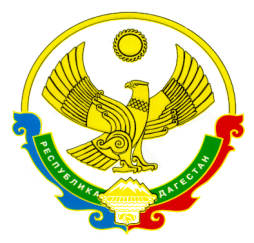 Муниципальное казенное общеобразовательное учреждение«Шушинская средняя общеобразовательная школа »368047, с.Шушия Новолакский район тел. 89282976672,e-mail: shushinsckaya.sosh@yandex.ru15.06.2020                                                                                                               №10-ОДПРИКАЗО выдаче аттестатов о среднем общем образованииНа основании Постановления Правительства от 10.06.2020 № 842 «Об особенностях проведения государственной итоговой аттестации по образовательным программам основного общего и среднего общего образования и вступительных испытаний при приеме на обучение по программам бакалавриата и программам специалитета в 2020 году», пункта 1 части 1 статьи 61 Федерального закона от 29.12.2012 № 273-ФЗ «Об образовании в Российской Федерации», приказа Минпросвещения России от 11.06.2020 № 295 «Об особенностях заполнения и выдачи аттестатов об основном общем и среднем общем образовании в 2020 году», решения педагогического совета МКОУ «Шушинская СОШ» (протокол № 7 от 15.06.2020) и приказом МКОУ «Шушинская СОШ» от 15.06.2020 г № … «О признании в 2019-2020 учебном году результатов промежуточной аттестации за 11 класс результатами государственной итоговой аттестации в МКОУ «Шушинская СОШ»ПРИКАЗЫВАЮ:1. Считать завершившим обучение по образовательным программам среднего общего образования обучающихся 11-го класса по списку согласно Приложению №1.2. Выдать аттестаты о среднем общем образовании и приложения к ним обучающимся 11-го класса, успешно выдержавшим ГИА-11 2020 года.5. Контроль исполнения настоящего приказа оставляю за собой.Директор                                                                                          Абакарова Ш.Ш.Приложение № 1 к приказуот 15.06.2020 № 10-ОД…..Список обучающихся 11-го класса№Ф. И. О.МуниципалитетСело Дата рожденияШкола Класс Абдуллаева Жансурат РустамовнаМО "Новолакский район"ШушияМКОУ "Шушинская СОШ"11Абдуллаев Кирамутин АбдурахмановичМО "Новолакский район"ШушияМКОУ "Шушинская СОШ"11Айдиева Аминат ГасангусейновнаМО "Новолакский район"ШушияМКОУ "Шушинская СОШ"11Айдиева Наида ГасангусейновнаМО "Новолакский район"ШушияМКОУ "Шушинская СОШ"11Багирчаев Абдуллатип Робертович МО "Новолакский район"ШушияМКОУ "Шушинская СОШ"11Барчаев Загиди ИкрановичМО "Новолакский район"ШушияМКОУ "Шушинская СОШ"11Бутаева Салидат МагомедовнаМО "Новолакский район"ШушияМКОУ "Шушинская СОШ"11Гаджиева Диана КурбановнаМО "Новолакский район"ШушияМКОУ "Шушинская СОШ"11Давыдов Юсуп МарселовичМО "Новолакский районШушияМКОУ "Шушинская СОШ"11Исаев Анвар АмировичМО "Новолакский районШушияМКОУ "Шушинская СОШ"11Исаев Камалудин МагомедовичМО "Новолакский районШушияМКОУ "Шушинская СОШ"11Исаев Магомедмирза АрсеновичМО "Новолакский районШушияМКОУ "Шушинская СОШ"11Тагиров Мурад АртуровичМО "Новолакский районШушияМКОУ "Шушинская СОШ"11№1234